УТВЕРЖДЁНпостановлением администрациимуниципального образованиягород Краснодар                от 18.02.2020_№_759__________ПРОЕКТмежевания территории, ограниченной улицами имени Орджоникидзе, Октябрьской, Мира, имени Кирова, в Западном внутригородском 
округе города Краснодара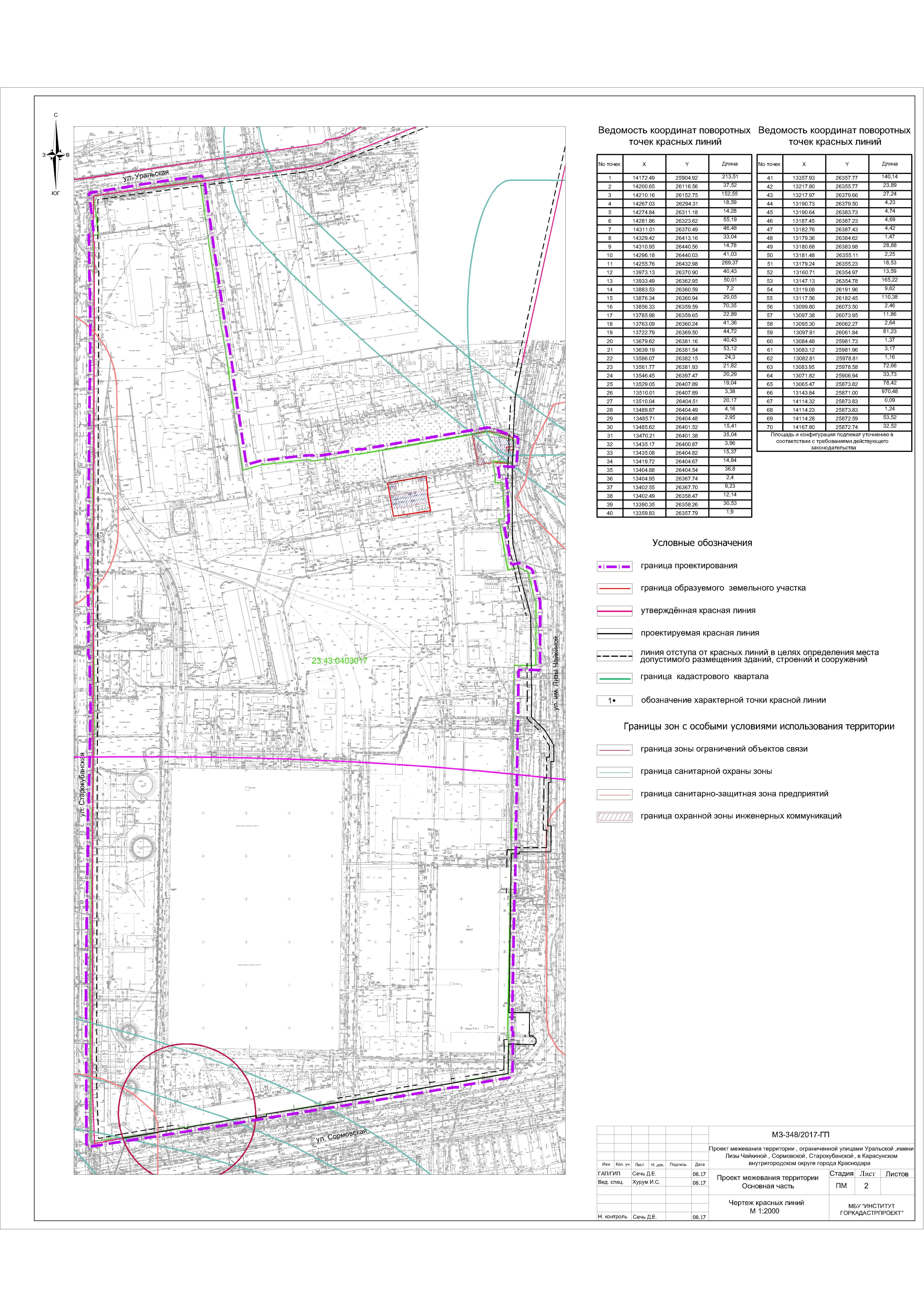 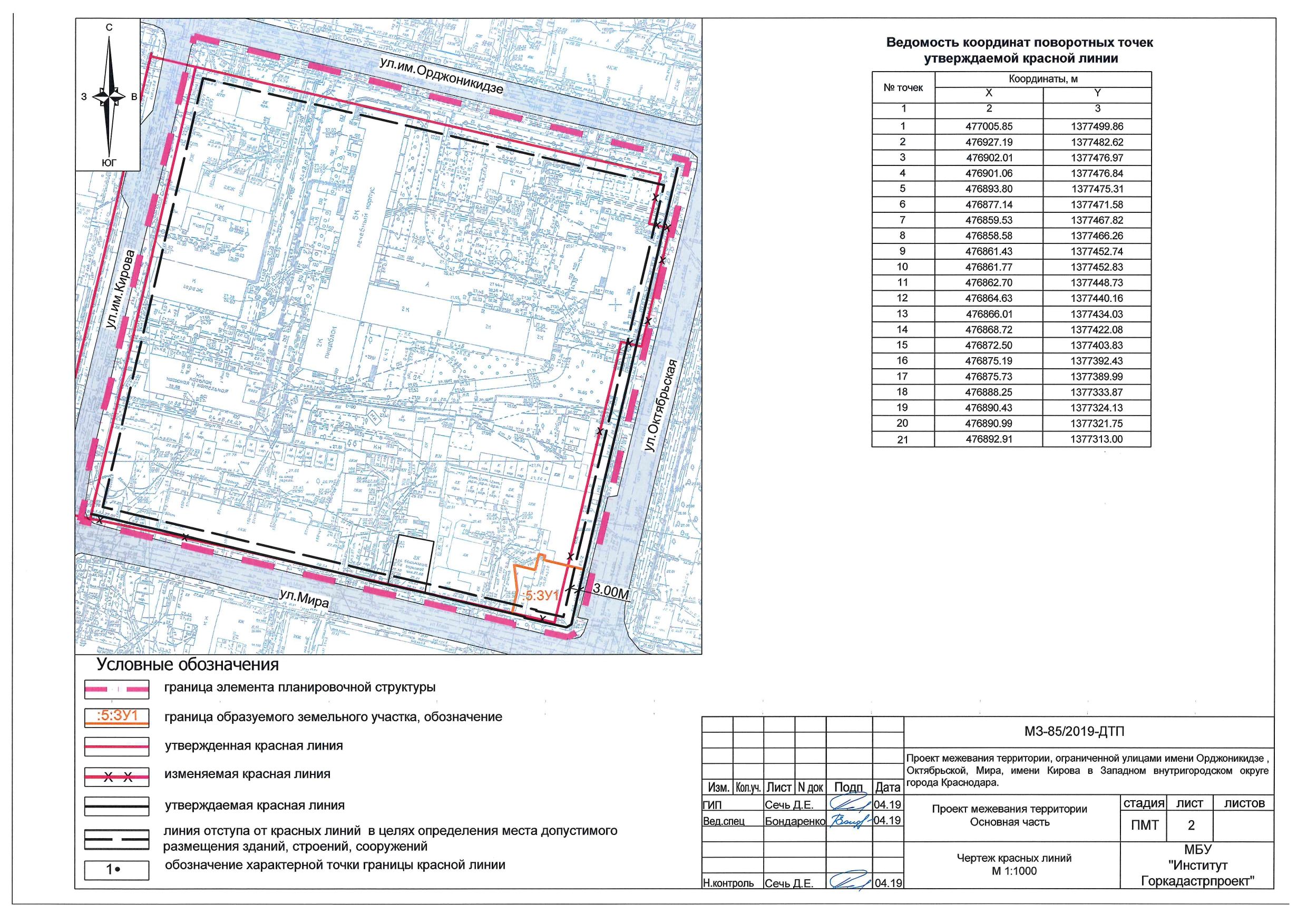 Директор департаментаархитектуры и градостроительстваадминистрации муниципальногообразования город Краснодар						           В.И.Цой